Class Schedule11:40	   	Arrival/Bathroom12:00		Table Activity/Attendance/Question of the Day12:15		Gym/Large Motor/Playground/Music12:35		Circle1:00         	Bathroom & Snack 1:15          Learning Centers1:50 	   	Clean-Up            2:00     	     Good-bye Circle2:10		Dismissal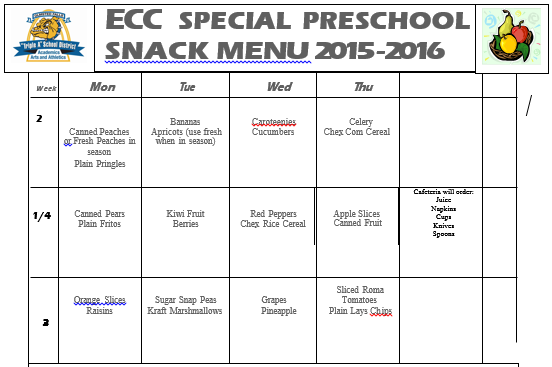 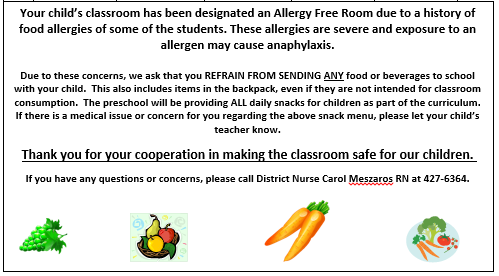 